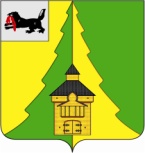 Российская ФедерацияИркутская областьНижнеилимский муниципальный районАДМИНИСТРАЦИЯПОСТАНОВЛЕНИЕОт  __17.01.2020г.__________    №  __16_____       г. Железногорск-ИлимскийО внесении изменения в  постановлениеадминистрации Нижнеилимского муниципального района  от 27.09.2013 г. № 1577 «Об утверждении Порядка межведомственного взаимодействия  по противодействию жестокомуобращению и насилию в отношении несовершеннолетних в Нижнеилимском районе»В связи с кадровыми изменениями состава членов муниципальной межведомственной группы по противодействию жестокому обращению и насилию в отношении несовершеннолетних Нижнеилимского района, администрация Нижнеилимского муниципального районаПОСТАНОВЛЯЕТ:Внести следующее изменение в  постановление администрации Нижнеилимского муниципального района от 27.09.2013 г. № 1577                             «Об утверждении Порядка межведомственного взаимодействия                                          по противодействию жестокому обращению и насилию в отношении несовершеннолетних в Нижнеилимском районе»:   1.1. Приложение № 2 читать в следующей редакции:    состав муниципальной межведомственной группы по противодействию жестокому обращению и насилию в отношении несовершеннолетних в Нижнеилимском районе:       Пирогова Татьяна Константиновна – заместитель мэра района по социальной политике – руководитель муниципальной межведомственной группы по противодействию жестокому обращению и насилию в отношении несовершеннолетних в Нижнеилимском районе;       Дубро Елена Владиславовна – главный специалист отдела организационной работы и социальной политики администрации Нижнеилимского муниципального района  – секретарь муниципальной межведомственной группы по противодействию жестокому обращению и насилию в отношении несовершеннолетних в Нижнеилимском районе;Сорокина Алёна Юрьевна – ответственный секретарь комиссии по делам несовершеннолетних и защите их прав администрации Нижнеилимского муниципального района – муниципальный координатор межведомственного взаимодействия по Нижнеилимскому району; Шараева Светлана Петровна -  главный специалист Департамента образования администрации Нижнеилимского муниципального района;Гуркова Наталья Анатольевна – главный инспектор по молодежной политике  отдела по культуре, спорту и делам молодежи администрации Нижнеилимского муниципального района  - региональный исполнитель  ОГКУ «Центр профилактики наркомании Иркутской области»; Чапская Татьяна Эрнстовна – главный специалист по вопросам дошкольного образования Департамента образования администрации Нижнеилимского муниципального района; Караулова Ольга Викторовна – методист по психологическому сопровождению образовательного процесса МКУ «Ресурсный центр»; Грекова Ольга Александровна – методист по воспитательной работе дополнительного образования детей МКУ «Ресурсный центр»;Юртова Анна Владимировна – заместитель главного врача ОГБУЗ «Железногорская районная больница» по детству и родовспоможению                  (по согласованию);Исаканова Ирина Саидовна – руководитель следственного отдела                      по Нижнеилимскому району СУ СК РФ (по согласованию);Ларина Марина Дмитриевна -   заместитель начальника УУП и ПДН - начальник отделения по делам несовершеннолетних ОМВД России                            по Нижнеилимскому району       (по согласованию);Полезнюк Елена Сергеевна – заместитель директора ОГКУ «Управление социальной защиты населения по Нижнеилимскому району»                                      (по согласованию);Татаринцева Татьяна Ярославовна – заместитель начальника межрайонного Управления социального развития, опеки и попечительства Иркутской области № 7 – начальник отдела опеки и попечительства  граждан по Нижнеилимскому району (по согласованию); 	Московская Ирина Викторовна – педагог - психолог ОГКУ СО                «Центр социальной помощи семье и детям Нижнеилимского района»                     (по согласованию);Ступина Ирина Григорьевна – консультант (пресс-служба) отдела организационной работы и социальной политики администрации Нижнеилимского муниципального района.       2. Постановление администрации Нижнеилимского муниципального района от 11.10.2019г. № 1055 «О внесении изменения в постановление администрации Нижнеилимского  муниципального района     от 27.09.2013 г. № 1577  «Об утверждении Порядка межведомственного взаимодействия                      по противодействию жестокому обращению и насилию в отношении несовершеннолетних  в Нижнеилимском районе»  считать утратившим силу. 3. Настоящее постановление  подлежит опубликованию в периодическом печатном издании «Вестник Думы и администрации Нижнеилимского муниципального района» и на официальном сайте МО «Нижнеилимский район».4. Контроль над  исполнением настоящего постановления возложить               на заместителя мэра района по социальной политике Т.К.Пирогову.Мэр района                                                М.С.РомановРассылка: в дело -2, членам муниципальной межведомственной группы, пресс-службаЕ.В.Дубро3-02-06